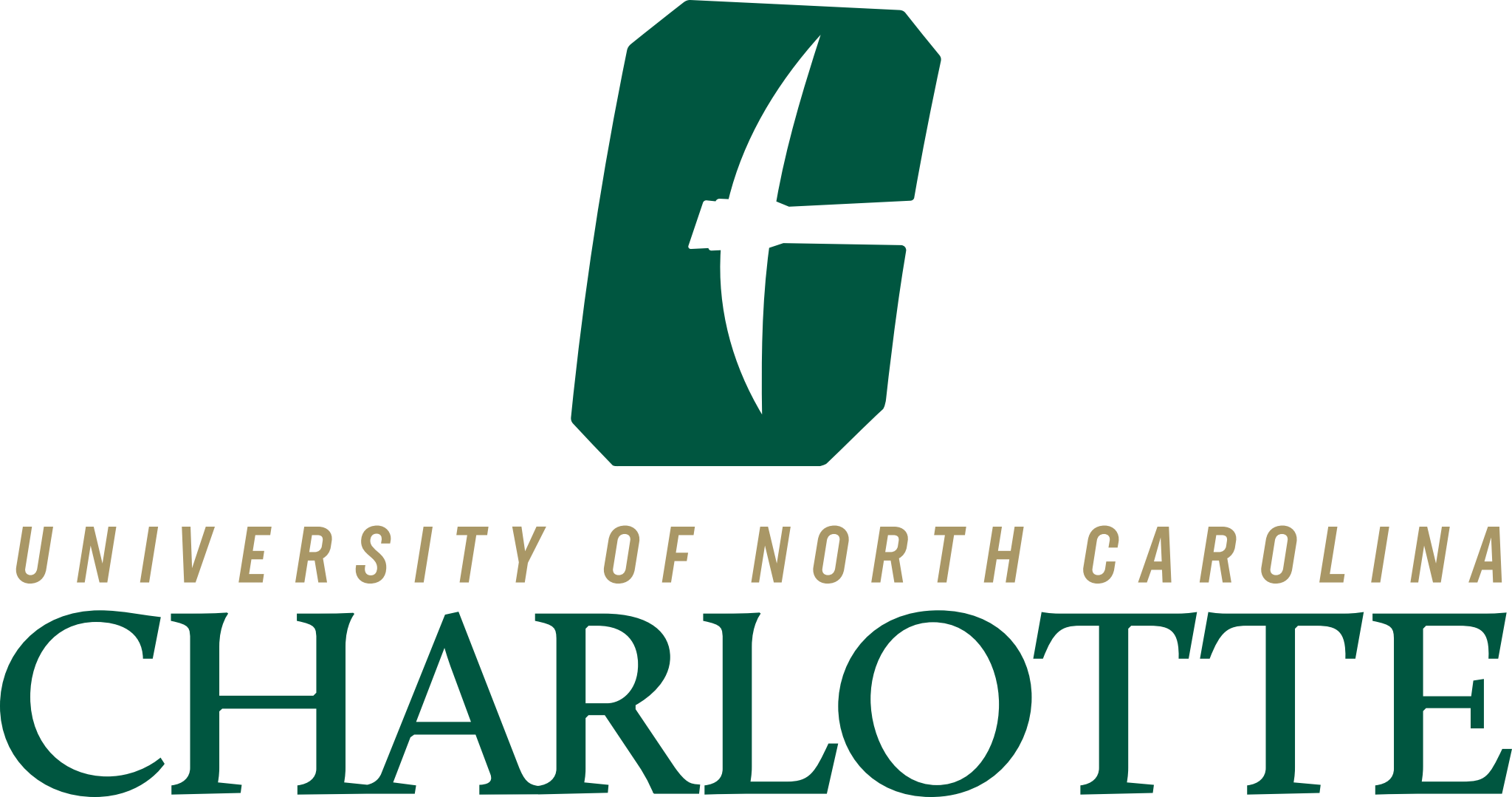 Telephone Reference Check TemplateUnder North Carolina General Statute 126, employment references solicited by the University are considered confidential and may not be released to the applicant, employee, or public.Name of ApplicantName of ApplicantName of ApplicantName of ApplicantName of ApplicantName of ReferenceName of ReferenceName of ReferenceName of ReferenceReference’s OrganizationReference’s OrganizationRelationship of Reference to ApplicantRelationship of Reference to ApplicantRelationship of Reference to ApplicantRelationship of Reference to ApplicantRelationship of Reference to ApplicantEmployment Dates of ApplicantEmployment Dates of ApplicantEmployment Dates of ApplicantEmployment Dates of ApplicantFromToTitle and Duties/Responsibilities of Applicant with OrganizationTitle and Duties/Responsibilities of Applicant with OrganizationTitle and Duties/Responsibilities of Applicant with OrganizationTitle and Duties/Responsibilities of Applicant with OrganizationTitle and Duties/Responsibilities of Applicant with OrganizationTitle and Duties/Responsibilities of Applicant with OrganizationTitle and Duties/Responsibilities of Applicant with OrganizationTitle and Duties/Responsibilities of Applicant with OrganizationTitle and Duties/Responsibilities of Applicant with OrganizationTitle and Duties/Responsibilities of Applicant with OrganizationTitle and Duties/Responsibilities of Applicant with OrganizationCommentsCommentsCommentsCommentsCommentsCommentsCommentsQuality of WorkQuality of WorkQuality of WorkQuality of WorkQuantity of WorkQuantity of WorkQuantity of WorkQuantity of WorkAttendanceAttendanceAttendanceAttendanceGetting Along With OthersGetting Along With OthersGetting Along With OthersGetting Along With OthersAbility to SuperviseAbility to SuperviseAbility to SuperviseAbility to SuperviseAttitude Towards SupervisionAttitude Towards SupervisionAttitude Towards SupervisionAttitude Towards SupervisionReason for Leaving (if applicable)Reason for Leaving (if applicable)Reason for Leaving (if applicable)Reason for Leaving (if applicable)Would Reference Rehire Applicant?Would Reference Rehire Applicant?Would Reference Rehire Applicant?Would Reference Rehire Applicant?Would Reference Rehire Applicant?Would Reference Rehire Applicant?Would Reference Rehire Applicant?Would Reference Rehire Applicant?Would Reference Rehire Applicant?Would Reference Rehire Applicant?Would Reference Rehire Applicant?YesNo	If not, why?No	If not, why?No	If not, why?Additional CommentsAdditional CommentsAdditional CommentsAdditional CommentsAdditional CommentsAdditional CommentsAdditional CommentsAdditional CommentsAdditional CommentsAdditional CommentsAdditional CommentsReference Obtained byDate